T.C.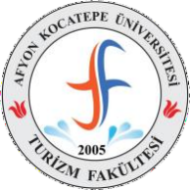 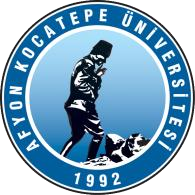 AFYON KOCATEPE ÜNİVERSİTESİTURİZM FAKÜLTESİ DEKANLIĞINAFakültenizin …………………………………..….Bölümü…………..……… numaralı öğrencisiyim. 2023-2024 Eğitim-Öğretim Yılı ………. Döneminde pedagojik formasyon eğitimi kapsamında yer alan seçmeli dersleri almak istiyorum. Gereğini bilgilerinize arz ederim.  ……/ …… / 2023Not: Hangi dönem dersi seçilecekse yanına (X) işareti koyunuz. Adı SoyadıİmzaAdres: Tel No:E-Posta:Danışmanİmza(X)Eklenecek DerslerYarıyılıSeç.Teo.Uyg.KrediAKTS